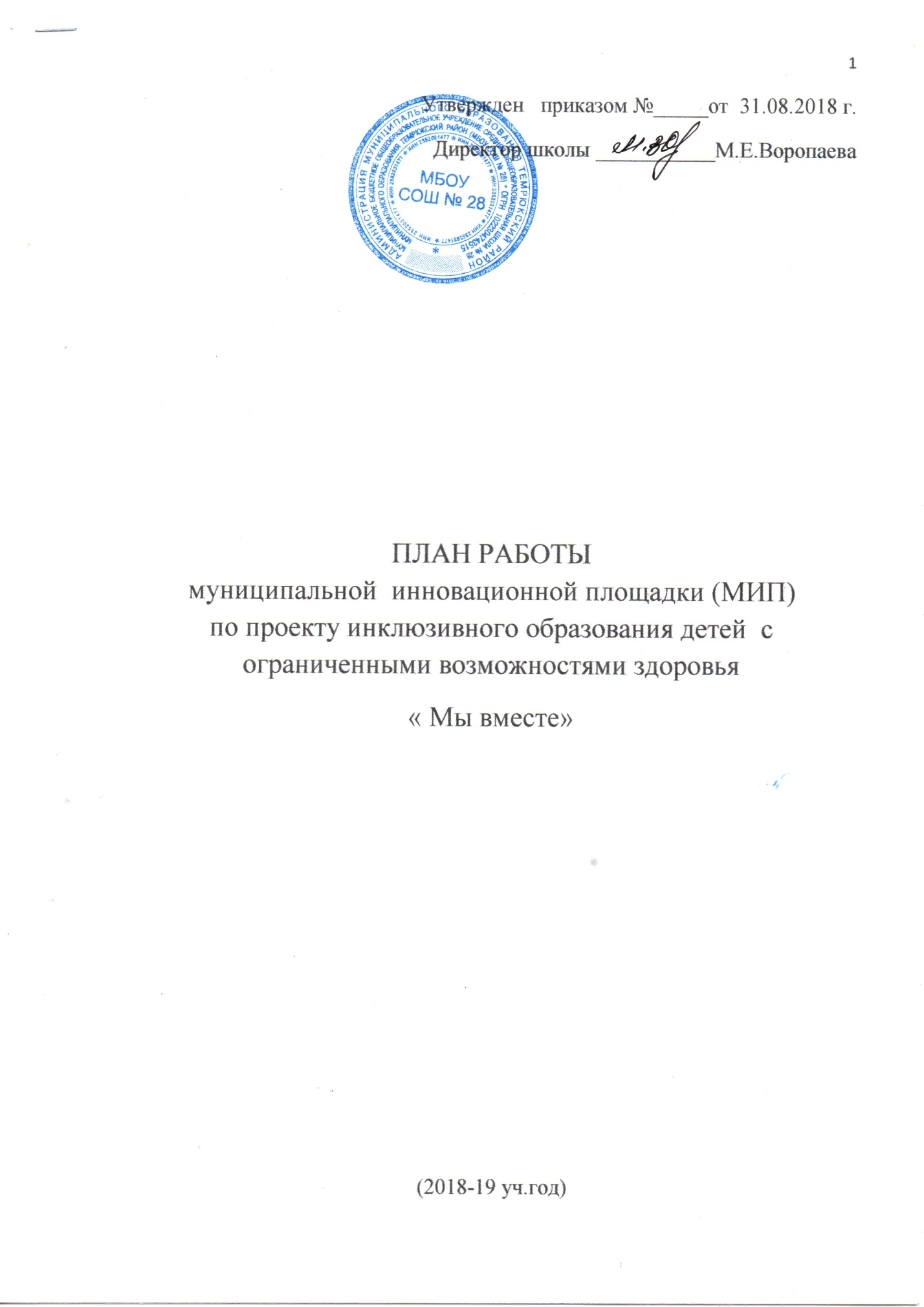 №Действия (наименование мероприятий)Срок реализацииПолученный (ожидаемый) результатДиагностическая деятельностьДиагностическая деятельностьДиагностическая деятельностьДиагностическая деятельностьОтбор диагностических методов и методик для оценки сформированности БУД у обучающихся с ОВЗФевраль2019 г.Методы и методики диагностики сформированности БУД у детейПроведение комплексной диагностики сформированности базовых учебных действий у учащихся  1, 2,3, 4-х классов.Март, апрель 2019г.Положительная динамика сформированности БУД у обучающихсяПроведение анкетирования родителей по сформированности отдельных БУД у детейАпрель2019 г.Положительная динамика сформированности БУД у обучающихсяПроведение диагностики уровня профессиональной компетентности педагогов в вопросах формирования БУД у детей в соответствии с требованиями ФГОС образования обучающихся с ОВЗМарт2019 г.Повышение уровня профессиональной компетентности педагогов в вопросах формирования БУДТеоретическая деятельностьТеоретическая деятельностьТеоретическая деятельностьТеоретическая деятельностьИзучение научной и методической литературы по вопросам формирования общеучебных и общетрудовых умений у детей с диагнозом ЗПР и умственная отсталостьВ  теч.периодаОпределение подходов и принципов, разработка алгоритмов формирования БУД у детей Разработка программы формирования базовых учебных действий, схемы ее реализации в учебной и внеурочной деятельностиМай - июнь2019 г.Программа формирования БУД у обучающихся с легкой умственной отсталостьюРазработка формы технологической карты урока с учетом задач формирования БУД у детейФевраль2019 г.Разработанная форма технологической карты урокаДоработка показателей, характеризующих уровень сформированности БУДМарт2019 г.Определение показателей, характеризующие уровень сформированности БУД у детейАнализ работы педагогов и результатов мониторинга по формированию БУД у обучающихсяАпрель2019 г.Оценка эффективности реализации проекта, выявление проблем и обобщение результатовПрактическая деятельностьПрактическая деятельностьПрактическая деятельностьПрактическая деятельностьКорректировка программы формирования БУД у детей ОВЗ  с в учебной и внеурочной деятельностиСентябрь2018 г.Проведение уроков, коррекционных занятий, организация  внеурочной деятельности с решением задач по формированию БУД у учащихсяПроведение работы с родителями по вопросам развития у детей базовых учебных действийВ теч.периода.Повышение уровня компетентности родителей в вопросах воспитания детей и формирования у них базовых учебных действийПроведение коррекционно- развивающих  занятий с обучающимися с ОВЗВ теч.периодаПовышение уровня социальной адаптации  у обучающихся   в условиях полной инклюзии.Проведение и анализ открытых (для других педагогов школы) уроков, занятий с решением задач по формированию БУДЯнварь, декабрь2016 г.Повышение уровня профессиональных компетенций педагогов школы-интерната в вопросах реализации программы формирования БУД у детей Методическая деятельностьМетодическая деятельностьМетодическая деятельностьМетодическая деятельностьПроведение совещаний, круглых столов, семинаров по вопросам формирования БУД у детей с ОВЗ.В теч.периодаРешение актуальных вопросов деятельности инновационной площадки, повышение уровня теоретических знаний педагогов в вопросах формирования БУД у детейОказание консультативно-методической помощи волонтерам, участвующим в работе по формированию БУД у обучающихся В теч.периодаПовышение уровня профессиональных и методических компетенций участников инновационной деятельности 11. Обучение педагогов на курсах повышения квалификации по использованию методов коррекции в учебной и внеурочной деятельностиВ теч.периодаПовышение уровня профессиональных и методических компетенций участников инновационной деятельностиНоябрь 2016 г.Определение направлений деятельности инновационной площадки на 2016 г13Формирование электронного ресурса по вопросам деятельности инновационной площадки В течение годаСформированный электронный ресурс на сайте школы  в рамках  реализации инновационного проекта. Трансляционная деятельностьТрансляционная деятельностьТрансляционная деятельностьТрансляционная деятельность15Проведение консультаций для педагогов и родителей детей по направлениям коррекционной работыВ теч.периодаПовышение компетенции педагогов и родителей по использованию  диагностического и коррекционного инструментария16Публикации в СМИ, научно-методических сборниках министерства образования, науки и молодежной политики  Краснодарского края и ГБОУ ИРО Краснодарского краяВ течение периодаСтатьи по проблематике, связанной с темой инновационной площадки17Проведение на базе школы семинаров для педагогов школ  района по вопросам вопросам реализации адаптированных основных образовательных программ и формированию БУД у детей с умственной отсталостью в учебной и внеурочной деятельностиАпрель 2019 годаПредставление и обсуждение опыта реализации системного подхода к формированию БУД у учащихся в учебной и внеурочной деятельностиПредставление информации об инновационной деятельности на сайте образовательной организацииСоздание специальной странички на сайте образовательной  организации, посвященной реализации проекта инновационной деятельностиОбобщение опыта деятельности инновационной площадки в методических рекомендацияхИюнь 2019  годаРазработка методических рекомендаций по формированию базовых учебных действий у обучающихся с умственной отсталостью в учебной и внеурочной деятельности